	2020 Nomination Form – Rotary Club of Murray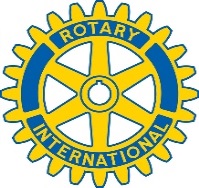 Humanitarian Award for Service Above SelfCriteria:The nominee must be a resident of Calloway County, Kentucky.The nominee must demonstrate exemplary humanitarian service, with an emphasis on personal volunteer efforts and active involvement in helping others.The service rendered by the nominee should be on a continuing basis.Nominee:Name__________________________________   Organization (if any) ____________________________Address________________________________    City_____________________ State_____ Zip________Phone Number__________________________    Other Number/Contact Info______________________General Biography:Service Activities:Why does this nominee exemplify Service Above Self:Use Back of form, if necessary.Nominator_______________________________________     Phone Number   ___________________________Please complete this form and return it to Carolyn Todd or Stuart Alexander by June 30th, 2020.